2022-2023 School Supplies – Grade 2Glen Allan ElementaryPLEASE LABEL THE FOLLOWING SUPPLIES: 1	Daily agendaAll students require a daily agenda for communication purposes. The school will continue to have agendas available for purchase in September with an approximate cost of $51 	Pair of indoor runnersAll students will require one pair of good running shoes for indoor use.  Footwear which marks or damages the floor will not be permitted.  NO platform soles, heelies or backless runners please.1	Medium tip markers pk2	Highlighter1	Staedtler pencil sharpener with lid1	Pencil crayons 24 pk1	Wax crayon 24 pk1	Hard pencil box or large pencil case1	Pointed scissors1	Set of headphones (no earbuds) clearly labeled – in a Ziplock1	Home reading pouch1	Indoor running shoes1	RulerPLEASE DO NOT LABEL THE FOLLOWING SUPPLIES (they will be shared): 4	White Eraser4 	Whiteboard markers for use on individual whiteboards10	Duo tangs (no plastic please)4	Glue Sticks (40g) 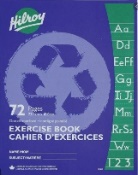 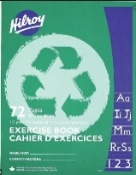 2 	Green exercise books (½ blank, ½ interlined) 2	Blue exercise books (fully interlined) 24	Staedtler pencils (sharpen much better; please pre-sharpen) 2	Pads of sticky notes (3” x 3”)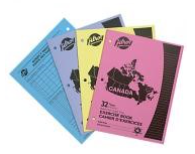 2	Pocket folders1	Exercise book (as pictured)Please send all supplies on the first day of school.  They will be stored for your child’s use.  Unused supplies will be sent home at the end of the year.